General topics needing discussion/resolution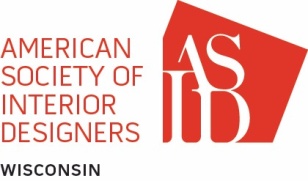 THE WISCONSIN CHAPTER OF ASIDBOARD MEETING MINUTESMeeting Date: March 18, 2019THE WISCONSIN CHAPTER OF ASIDBOARD MEETING MINUTESMeeting Date: March 18, 2019locationRetailworks, Milwaukee, WIboard members presentBill Beaudreau, Michelle Kempen, Sarah Hansen, Jenny Doede, Teresa Olson, Bridget Fish, Melissa Smithmeeting called byBill Beaudreaucall to order 5:22 pmAGENDA TOPICSAGENDA TOPICSfinancial – Approval of fy 2019 budgetfinancial – Approval of fy 2019 budgetMOTIONMelissa SmithSECONDEDJenny DoedeDISCUSSIONReview of 2018 vs 2019 budget, with updatesVOTE Approvedfinancial – Vote to approve transfer of funds from savings accounts to checking financial – Vote to approve transfer of funds from savings accounts to checking MOTIONMichelle KempenSECONDEDBridget FishDISCUSSIONPre-emptive approval of potential transfer - Maximum, $5,000 from savings to checkingVOTEApprovedfinancial – Vote to approve design awards gala budgetfinancial – Vote to approve design awards gala budgetMOTIONMelissa SmithSECONDEDBridget SmithDISCUSSIONReview of income vs expenses for 2018-9 design awards galaVOTEApprovefinancial – Vote to 4th Quarter 2018/End of board year budgetfinancial – Vote to 4th Quarter 2018/End of board year budgetMOTIONMelissa SmithSECONDEDTeresa OlsonDISCUSSIONReview of 4th Quarter/End of Year 2018 budget for approval and send off to nationalVOTEApproveMEMBERSHIPMEMBERSHIPMOTIONSECONDEDDISCUSSIONVOTEMEETING MINUTES – Motion to approve November 13 Meeting minutesMEETING MINUTES – Motion to approve November 13 Meeting minutesMOTIONMelissa SmithSECONDEDBridget FishDISCUSSIONTeresa reviewed overviewVOTEApprovedSPONSORSHIPSPONSORSHIPMOTIONSECONDEDDISCUSSIONAriel Steuer updated the board on sponsorship so far for this board year, including new levels of sponsorship. Discussion as to how to differentiate between chapter sponsorship vs. event sponsorship.VOTEnoneMOTIONSECONDEDVOTEDISCUSSION Membership director discussion, Timeline for Chapter Policy review, engaging volunteersGUESTS IN ATTENDANCEAriel Steuer, ASIDMEETING ADJOURNEDMeeting adjourned at 7:47 PM